SCHOOLPLANCBS Het Baken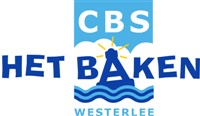 2023 – 2027Een product van: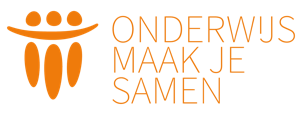 VaststellingsdocumentNamens het bestuur van de school:		Directeur school --------------------------------------------------         	---------------------------------------------------Voorzitter medezeggenschapsraad           ---------------------------------------------------DE SCHOOL EN HAAR OMGEVINGWie zijn wij?Onze naam is belangrijk voor ons. Een baken is een voorwerp dat op zee de richting aangeeft. Het zorgt ervoor dat je de goede koers kunt houden en dat je vooruit komt met jouw eigen doel voor ogen. Het is een vast punt op de golven van het soms roerige water. Het zien van een baken geeft je vertrouwen en een gevoel van veiligheid. Wij zijn een open christelijke school waar alle kinderen welkom zijn! Wij lezen verhalen uit de bijbel en praten hierover in de klas. De Bijbelverhalen inspireren ons om naar elkaar om te zien en om elkaar te denken. We leren kinderen respect te hebben voor elkaar en de wereld om hen heen. Onze christelijke identiteit geeft ons richting en inspiratie zodat wij kunnen zijn als een baken; een veilige plek waar kinderen kunnen groeien en hun eigen koers kunnen varen.De school en haar omgevingCBS Het Baken is de enige basisschool in Westerlee en biedt onderdak aan vrijwel alle kinderen van 4 t/m 12 jaar uit het dorp en aan enkele kinderen buiten Westerlee. Westerlee is een langgerekt dorp die met name bestaat uit koopwoningen en een deel huurwoningen. De laatste jaren zijn er meer jonge gezinnen komen wonen in het dorp. Als dorpsschool vervullen wij een centrale rol binnen het dorp, we vormen een plek voor ontmoeting en doen mee aan vele activiteiten binnen het dorp en in de regio. Wij werken samen met de kinderopvang en peuterspeelzaal in het dorp en een dorp verderop. De school heeft een stabiel leerlingaantal van 90 leerlingen. Het huidige leerlingenaantal maakt mogelijk dat wij onze leerlingen kunnen verdelen over 5 á 6 groepen. In onze leerlingenpopulatie zien we terug dat er meer kinderen zijn met een taalachterstand. De school heeft een gemiddelde schoolweging van 31,3. Het team, bestaande uit 6 leerkrachten, 2 onderwijsassistenten, intern begeleider en directeur, kan voor een goede basis zorgen en de kinderen op hun niveau begeleiden. Het is een heterogeen team qua leeftijd, ervaring en kwaliteiten. Alle teamleden tonen veel toewijding en extra inzet. Samen dragen wij dagelijks bij aan een plezierige en professionele werksfeer en een goede basisrust binnen de school voor leerlingen, ouders en b.v. stagiaires. Hierin hechten wij veel waarde aan persoonlijk contact en het werken vanuit vertrouwen en optimisme. UITGANGSPUNTEN EN BELEID VAN HET BESTUURStrategisch beleid  De missie van de VCOMOG: Iedere dag willen wij elk kind verder laten groeien als waardevol mens in de wereld. Vanuit onze christelijke identiteit willen wij benadrukken dat je goed bent zoals je bent en je van daaruit verder mag ontwikkelen. Wij willen kinderen écht zien, vanuit vertrouwen en optimisme, zodat ieder kind kan blijven leren en groeien. Wij gaan uit van de volgende kernwaarden: zingeving, authenticiteit en vertrouwen.Zingeving: Zingeving is het zoeken naar betekenis en de behoefte te ervaren dat wat we doen in het leven een waarde heeft. Belangrijk daarbij is dat je je vrij voelt om keuzes te maken die echt bij je passen, te weten waar je goed in bent en wat je identiteit bekrachtigt en ergens bij te horen of deel van uitmaken.Bij de VCO vormen we samen met elkaar een leefgemeenschap. We bouwen bruggen en zien elk contact als een mogelijkheid om een positievere en zorgzamere wereld te creëren. Vanuit het besef dat we relaties aangaan waarin we waarde toevoegen aan elkaar. We benaderen anderen met een open, solidaire en gastvrije houding en geven hen onze tijd en aandacht. We zien de samenhang tussen thuis en school, groep en maatschappij. Omdat we oprecht geloven dat ieder mens kan blijven groeien, gaan we op zoek naar wat de ander beweegt. Ook blijven we daarover met elkaar in gesprek en delen onze verhalen met elkaar.Authenticiteit: Wij zijn allemaal anders en onze verschillen mogen er zijn. Ieders persoonlijkheid voegt iets toe en maakt onze samenleving rijker. Wij werken vanuit vertrouwen en optimisme en willen alle kinderen en hun ouders écht zien.We kennen onze uitdagingen en valkuilen en durven onze mening te delen. Wij laten onszelf zien en spreken ons onbevangen en expliciet uit. Dit doen we met respect voor elkaar en vanuit onze eigen verantwoordelijkheid voor ons gezamenlijke doel. Door zelf dit voorbeeld te geven, stimuleren wij onze leerlingen om zich te ontwikkelen tot veerkrachtige en zelfbewuste mensen die hun eigen kracht optimaal gebruiken. Vertrouwen: Vertrouwen hebben is gebaseerd op geloof, hoop, liefde en een positieve instelling. Je vertrouwt dat anderen doen wat ze zeggen of wat afgesproken is en je geeft hen de mogelijkheid betrouwbaar te zijn. Vertrouwen is er vanuit gaan dat er een leermoment is in alles wat gebeurt. In de praktijk betekent dit dat je op jezelf en op anderen kunt rekenen en dat je vertrouwen mag hebben in de mogelijkheid om je leven lang te leren. Vanuit dit vertrouwen ontstaat ruimte voor verantwoordelijkheid. Vanuit deze verantwoordelijkheid tonen we initiatief en kijken we kritisch naar ons eigen handelen. We geven en nemen de ruimte en het vertrouwen om elkaar aan te spreken op gedrag, functioneren en resultaten. Iedereen mag fouten maken, want we blijven ontwikkelen en leren. Vanuit het vertrouwen in de kinderen stimuleren wij hen om zelf keuzes te maken voor hun leerproces. En om zich bewust te zijn van de impact van hun handelen op hun omgeving, nu en in de toekomst.We hanteren 3 thema’s: Leefgemeenschap GroeiVeerkrachtLeefgemeenschapAls gemeenschap betrekken we actief partners en de omgeving bij het leren en ontwikkelen binnen en buiten de school. De groei van iedere leerling is ons vertrekpunt en groei staat centraal. We stimuleren de wisselwerking tussen leren op school en leren buiten de school. Daarbij houden we oog voor onze maatschappelijke opdracht. Zo leren onze kinderen hoe ze betekenisvolle relaties opbouwen en groeien ze op tot zelfstandige en veerkrachtige mensen, in verbinding met zichzelf, elkaar en de omgeving. Wij geven daarin het goede voorbeeld.GroeiIn deze steeds veranderende wereld waarin onze kinderen opgroeien is het belangrijk dat ze een stevige basis aangeboden krijgen. Taalverzorging, rekenen, lezen en (levensbeschouwelijk) burgerschapsvorming is verankerd in ons onderwijs. Naast deze basisvaardigheden willen we de medewerkers en kinderen vooral ook laten groeien in de persoonlijke en sociale ontwikkeling zodat zij leren omgaan met verschillen en conflicten.  Onze wens is dat iedereen voldoende vaardigheden heeft om in deze veranderende wereld een eigen plaats in te nemen. Dat leren we vanuit een veilige omgeving waarin we groeien vanuit het vertrouwen dat we fouten mogen maken zodat plezier in leren kan ontstaan. Op die manier creëren we een mindset die gericht is op groei.VeerkrachtKinderen die veerkrachtig zijn, zijn in staat gebruik te maken van individuele eigenschappen en vaardigheden, zoals probleemoplossend vermogen, gevoel voor humor of sociale vaardigheden en externe hulpmiddelen, zoals steun van een ouder/ verzorger of een betrouwbare volwassene buitenshuis. Met behulp van deze tools kan een kind lastige of verdrietige situaties tegemoet treden en ‘veren’ ze sneller terug. Veerkracht zie je terug op allerlei gebieden, zoals op het gebied van gezondheid, relatie en (school)prestaties.Veerkracht ontwikkelt zich in de relaties die het kind heeft met anderenKwaliteitsbeleid In het waarmaken van een goede kwaliteitszorg en kwaliteitscultuur willen we vooral groei zichtbaar maken. We vinden een cultuur van leren van en met elkaar belangrijk, waarbij we gebruik maken van informatie uit verschillende bronnen en waar we de reflectieve dialoog aan verbinden in alle lagen.  Er is sprake van een cultuur waarin relatie en vertrouwen de basis is, maar waarin ook duidelijke afspraken zijn gemaakt. We zijn een bestuur dat scholen aanmoedigt om de ambitie waar te maken, directeuren die in staat zijn om de samenhang van de school te doorgronden en daarop te sturen en leerkrachten die leerlinggericht zijn, warmte, vertrouwen en optimisme uitstralen en hoge verwachtingen van hun leerlingen hebben. Het onderwijs draagt bij aan de brede ontwikkeling van de kinderen zoals de school die in haar ambitie heeft beschreven, maar voldoet ook aan de deugdelijkheidseisen die de overheid heeft gesteld, is afgestemd op de leerling populatie die op de scholen aanwezig is en maakt nieuwsgierig en is boeiend.  Om de kwaliteitscultuur goed te kunnen vormgeven onderscheiden we de volgende vier kwaliteitsperspectieven: Onderwijsleerproces  Schoolklimaat Kwaliteitszorg en ambitie Onderwijsresultaten Om deze onderdelen vorm te geven werken we planmatig en cyclisch aan: Onderwijsleerproces: hoe geven we ons onderwijs op onze school, welke afspraken hebben we met elkaar gemaakt over aanbod, lesgeven, strategieën, nakijken, etc. Schoolklimaat; veiligheidsbeleidsplan met de verschillende bijlagen zoals schoolregels, anti-pestafspraken etc. Kwaliteitszorg en ambitie; beschrijving van de ambitie van de school en de cyclus van schoolplan  schooljaarplan  schooljaarverslag. Met als onderliggend de schoolanalyses van januari en juni en de evaluatie van het schooljaarplan, ouder-leerlingpopulatieplan, inspectierapport en auditrapport. Onderwijsresultaten worden verwerkt in kwaliteitszorg en ambitie. Een kwaliteitskader is een hulpmiddel om te sturen op de kwaliteit van het onderwijs. We hebben het dan in eerste instantie over organisatiedoelen: wat willen we bereiken met ons onderwijs, wat is de reden van ons bestaan? De doelen zijn de stip op de horizon, dit is waar we ons op richten voor langere tijd en de organisatiedoelen worden jaarlijks gecheckt. De doelen kunnen meetbaar zijn (leerkrachten geven goed les) of merkbaar (lokaal is leerrijk ingericht). De organisatiedoelen zijn uitgewerkt in de kwaliteitskalender die jaarlijks wordt vastgesteld in het directieoverleg. In de kwaliteitskalender werken we met kwaliteitsmeters zoals flitsbezoeken, reflectieve dialoog, tevredenheidsonderzoeken en schoolanalyses. (zie kwaliteitsbeleid) Personeelsbeleid  Het personeelsbeleid is een afspiegeling van het onderwijsbeleid. De relatie tussen leidinggevende en medewerker staat centraal. Werken vanuit vertrouwen is een belangrijke pijler en fouten maken moet om je te kunnen ontwikkelen. Dat vraagt een veilige werkomgeving waarin het prettig (samen)werken is. Waarin medewerkers zich durven uit te spreken en waarin we elkaar kunnen aanspreken op een manier die opbouwend is.
Een mindset gericht op groei vraagt van VCO een beleid waarin groei en ontwikkeling mogelijk is. Ieder personeelslid is verantwoordelijk voor zijn of haar welzijn en eigen ontwikkeling. VCO is een lerende organisatie, waar onderwijsontwikkeling en deskundigheid leidt tot een goede leeromgeving voor de kinderen. We werken in een professionele cultuur met goed leiderschap waarin teams met elkaar samen werken aan goede scholen. Voor de scholen van VCO Midden- en Oost-Groningen houdt een professionele cultuur in dat we:als één team naar buiten treden (ouders, leerlingen, etc.),  ons houden aan afspraken,  ons focussen op de onderwijskwaliteit,  naar elkaar luisteren en op een open manier met elkaar communiceren; rekening met elkaar houden; elkaars eigenheid respecteren; verantwoordelijkheid tonen voor onze eigen taak (bv. groep) en voor de school als geheel; over professioneel gedrag feedback kunnen geven en ontvangen; van fouten kunnen leren; niet “eindeloos praten”, maar dóen; ‘persoonlijk leiderschap’ (initiatief tonen, proactief zijn) tonen. De schoolleider toont professioneel leiderschap dat zichtbaar is in een duidelijke leider die structuur biedt en voorbeeldgedrag toont. Een schoolleider die zicht op ontwikkeling van de school en de medewerkers heeft, hoge verwachtingen toont aan medewerkers en onderwijskwaliteit, die kan ondersteunen en faciliteren waar het nodig is en waar het kan.Het pedagogisch en didactisch handelen van het onderwijzend personeel wordt gevolgd door middel van klassenbezoeken en flitsbezoeken. Daarnaast leren we van-  en met elkaar en stimuleren we klassenbezoeken door leerkrachten bij leerkrachten. Eén keer per drie jaar heeft de school een audit waarin ook het pedagogisch en didactisch handelen wordt meegenomen. De reflectieve dialoog is een terugkerend gesprek waarin medewerker en leidinggevende reflecteren, vooruit kijken en afspraken maken.Duurzame inzetbaarheidOnderdeel van het personeelsbeleid is de inzetbaarheid van medewerkers. De gedragscode die we hanteren luidt als volgt: wij zijn een organisatie die veel begrip heeft voor het feit dat er in ieder mensenleven van alles kan gebeuren. Dat kan met gezondheid (fysiek of psychisch) te maken hebben en ook met privé- en werksituaties. Soms is het een combinatie van deze zaken. Mocht er iets aan de hand zijn waardoor medewerkers niet als vanzelfsprekend kunnen werken (geheel of gedeeltelijk; korter of langer), dan verwachten we dat medewerkers daarin proactief handelen. Wat we daarmee bedoelen is dat je in zo’n geval in overleg gaat met je leidinggevende, je denkt en zoekt in mogelijkheden en je deel wordt van de oplossing. Van je leidinggevende mag je verwachten dat deze meedenkt in mogelijkheden en de oplossingen zoveel mogelijk zal faciliteren. Met andere woorden: we stellen elkaar niet voor voldongen feiten, we gaan met elkaar in overleg. De uitkomst van dat overleg is altijd maatwerk.BurgerschapsvormingBurgerschapsvorming is geen vak maar een vormingsgebied dat op diverse plekken in de school en de schoolorganisatie aandacht krijgt, gepland en ongepland. Daarbij gaan we uit van 3 dimensies van burgerschapsonderwijs; de sociale, de morele en de politiek-democratische. Sociaal burgerschap draait om alles wat nodig is om goed te kunnen functioneren in de samenleving en te kunnen bijdragen aan goed samenleven, moreel burgerschap draait om de deugden en kwaliteiten die een mens nodig heeft om goed te kunnen leven, zoals bijvoorbeeld verantwoordelijkheid, respect en compassie. Democratisch burgerschap tenslotte gaat om de rechten en plichten van burgers in een democratische samenleving, zoals vrijheid van meningsuiting en stemrecht.De bedoeling van onderwijs is om kinderen, leerkrachten en ieder die zich rekent tot de schoolgemeenschap te leren verhouden tot zichzelf , de ander en de wereld. Het goede van ons burgerschapsonderwijs komt tot uiting in de (Bijbel)verhalen die de leerkrachten, de directie, het personeel, de kinderen, de ouders en andere betrokkenen vertellen en waarmee zij betekenis geven aan wat zij in de praktijk zien gebeuren. Samen vormen die het verhaal van de school. We kunnen dit zien als levensbeschouwelijk burgerschapsonderwijs; dit is onderwijs dat zich richt op de identiteitsontwikkeling van leerlingen door hen in aanraking te brengen met elkaar en met religieuze en seculiere bronnen. In de ontmoeting met elkaar en in de kennismaking met bronnen ontwikkelen zij een visie op zichzelf en de wereld en de manier van (samen-)leven in die wereld.ONS ONDERWIJSKUNDIG BELEIDVisie en missieVeilig samen je eigen koers varen!Op Het Baken leren we kinderen hun eigen koers te varen. Om tot leren te komen en te kunnen groeien is het belangrijk dat kinderen zich veilig voelen op school. Het pedagogische klimaat is voor ons belangrijk. Wij hebben daarom veel aandacht voor de kinderen en hun ouders. Dit doen we door de kinderen te begroeten en gesprekken met hen te voeren. Ook hebben we regelmatig contact met ouders over het welbevinden en de ontwikkeling van hun kind. Wij zijn zichtbaar op het plein en stellen vragen aan kinderen over hun welbevinden op school.Samenwerken doen wij met ouders, kinderen en als team. In de klassen wordt samengewerkt aan opdrachten, regelmatig gebruiken we coöperatieve werkvormen om de kinderen te laten samen werken. Met ouders organiseren we activiteiten en voeren we gesprekken. In het team leren we van en met elkaar. We bezoeken elkaar in de klas en overleggen over het onderwijs. Ook werken wij samen met het Voortgezet Onderwijs, Schoolverpleegkundige, het zorgteam VESTE en CJG.Ieder kind vaart zijn eigen koers. We kijken samen naar de onderwijsbehoeften van elk kind en passen waar nodig het aanbod aan. Elk kind verdient het dat we kijken naar zijn mogelijkheden en dat we die inzetten om hen optimaal te laten groeien. Voorop staan de basisvakken lezen, rekenen en taal. Daarnaast is burgerschap  belangrijk en besteden we aandacht aan 21e -eeuwse vaardigheden. Wij willen kinderen voorbereiden op hun eigen plek in deze maatschappij. Wij stimuleren en motiveren leerlingen tot zelfstandigheid en zelfredzaamheid. Ze leren plannen en taken zelfstandig uit te voeren. We gaan met hen in gesprek over hun leerproces en welbevinden. Samen denken we na over de volgende stap en reflecteren we op wat is geweest. Feedback is daarbij een krachtige bron om in te zetten. Dit doen we zodat kinderen zich kunnen ontwikkelen. Zodat ze hun eigen koers kunnen varen en kunnen groeien.KernwaardenAandachtVeiligheidSamenwerkenZelfstandigheidChristelijke identiteitWETTELIJKE OPDRACHTENDe overheid stelt aan alle scholen voor primair onderwijs een aantal wettelijke eisen ten aanzien van de onderwijskwaliteit, extra ondersteuning en de inrichting van het onderwijs. In dit hoofdstuk geeft de school aan op welke wijze hieraan voldoet.Onderwijskwaliteit: ambities, bewaking en cultuurOnze school wil voldoen aan de deugdelijkheidseisen zoals die zijn verwoord in het Onderzoekskader 2021. De organisatie volgt daarnaast de doelen zoals beschreven in het kwaliteitsbeleid en ook werkt onze school met eigen ambitiedoelen. De school doet jaarlijks aan zelfonderzoek zoals dat te zien is in de kwaliteitskalender, daarin zijn ook onze kwaliteitsmeters opgenomen.Eén keer per 4 jaar wordt er een audit gedaan om de deugdelijkheidseisen te onderzoeken. Naar aanleiding van dit onderzoek wordt er een plan van aanpak gemaakt dat geïntegreerd wordt in het jaarplan. In juni 2019 en juni 2023 is er een audit uitgevoerd op de school. Uit de audit (juni 2019) bleek dat de kwaliteit van ons onderwijs voldoende is. In het rapport zijn een aantal aanbevelingen gedaan op het gebied van: (facultatief) aanbod, feedback en controle van begrip, differentiëren en afstemmen, inzet van onderwijsassistenten en evalueren volgens de P-P-3-A methode. De ambitie van onze school is het versterken van de kwaliteitscultuur en het verstevigen van de basisvaardigheden. Onderliggend aan deze ambities gaat het om aandacht hebben voor afstemming, differentiatie en professionalisering. Punten waaraan we gaan werken om deze ambities te verwezenlijken:Anders inrichten van het teamoverleg: 4x per jaar een vakinhoudelijk overleg toegespitst op 1 vak, 3x per jaar een data-analyse-overleg, daarnaast overleg over andere inhoudelijke zaken zoals schooljaarplan, schooljaarverslag etc..Werken met kwaliteitskaarten om gemaakte afspraken te borgenFlitsbezoeken en lesbezoeken om zicht te houden op de kwaliteit van het onderwijs, door de directeur en IB’erProfessionalisering door middel van: teamtraining, individuele cursus, inspiratie-app, collegiale consultatieExtra ondersteuningDe extra ondersteuning die de school kan bieden en de manier waarop dit is ingericht staat beschreven in ons schoolondersteuningsprofiel (zie SOP). Er is een veiligheidsplan beschreven en de veiligheid en het welbevinden van leerlingen wordt jaarlijks gemonitord met de SuccesSpiegel. In onderstaand schema is aangegeven hoe onze planningscyclus eruit ziet. Na elke toetsperiode worden de toetsgegevens geanalyseerd en verwerkt in een groepsplan en schoolanalyse. Middels gesprekken tussen leerkracht en intern begeleider wordt gekeken naar de behoefte aan ondersteuning en hoe deze moet worden vorm gegeven. Er zijn geen vaste criteria opgesteld voor de extra ondersteuning. Hierbij wordt vooral gekeken naar de individuele leerling. De toetsresultaten en de achterstand die hierin te zien is, zullen worden gebruikt voor het bepalen van de extra ondersteuning. Hierbij wordt ook gekeken naar de sociaal-emotionele ontwikkeling van de leerling. Indien nodig kan er externe ondersteuning worden ingezet, bijvoorbeeld van het bovenschoolse expertiseteam VESTE.  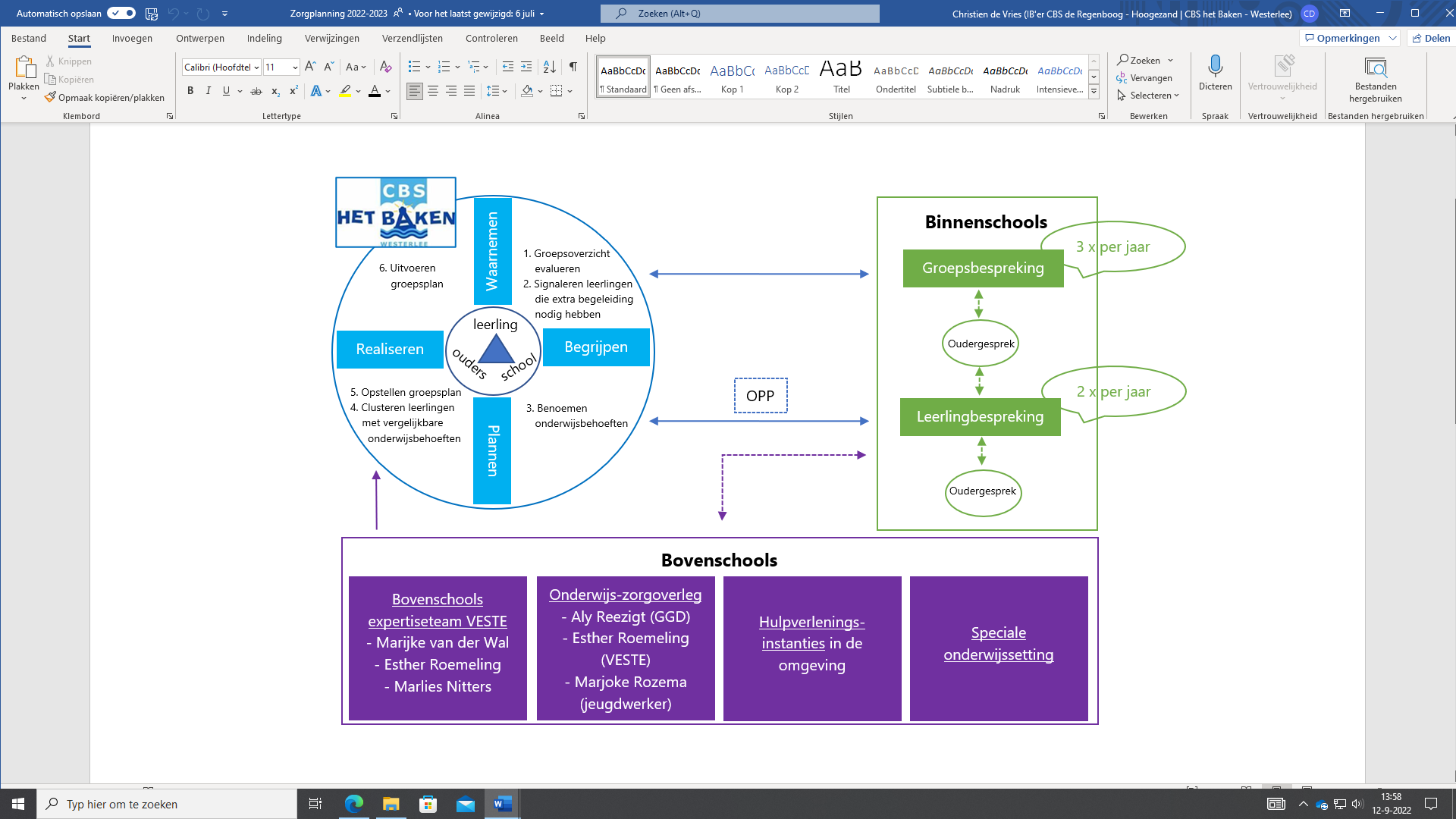 Een overzicht van toetsen/observaties die door de school worden ingezet:Verklaring afkortingen: SEO = sociaal emotionele ontwikkeling en WO = wereldoriëntatieOnderwijstijdOnze school voldoet aan het minimaal aantal lesuren per schooljaar, zoals beschreven staat in artikel 11, lid 5 van de Wet op het Primair Onderwijs.De inhoud van het onderwijsDoor de leerstof aan te bieden middels de inzet van deze leermiddelen, de wijze waarop deze leermiddelen worden ingezet en de leertijd die wordt gereserveerd voor deze inhouden voldoet  onze basisschool aan de kerndoelen en de wettelijke eisen zoals verwoord in artikel 9 van de Wet Primair Onderwijs. ANALYSE VAN HET FUNCTIONEREN VAN DE SCHOOLSinds november 2020 vervult Hanna Bolt de directietaken op de school en is Christien de Vries verantwoordelijk voor de kwaliteitszorg in haar rol als intern begeleider.In de afgelopen jaren was er sprake van een pandemie. Deze periode kenmerkt zich door andere vormen van lesgeven, vanwege de sluiting van de scholen in bepaalde periodes. Deze jaren hebben weinig invloed gehad op de onderwijsresultaten. De resultaten zijn stabiel gebleven en het gevoel van een veilig pedagogisch klimaat is behouden.Met behulp van de NPO-middelen zijn er mogelijkheden gecreëerd om leerlingen in kleinere groepen les te geven en aandacht te besteden aan de basisvaardigheden.Daarnaast is er de afgelopen jaren aandacht geweest voor het herinrichten van de kwaliteitszorg. Er is een duidelijke structuur opgezet voor het verwerken van analyses en het goed houden van de zicht op ontwikkeling. Alle administratie vindt nu plaats in ParnasSys. Voor het opnieuw opzetten van de groepsplannen is een begeleidend traject gevolgd. Daarnaast is een start gemaakt met het borgen van afspraken in kwaliteitskaarten.De visie is opnieuw bekeken en herschreven passend bij de school. Vanuit deze visie willen wij ons onderwijs vorm geven. De komende jaren zullen we de visie steeds weer zichtbaar terug laten komen in de school, zodat deze meer zichtbaar is.Audit 2019 en 2023In 2019 is er een officiële audit uitgevoerd op onze school daarnaast is er een audit geweest in 2023 vanuit de lerende organisatie Bureau Meesterschap. Vanuit deze 2 auditmomenten zijn de sterke punten en een aantal ontwikkelpunten naar voren gekomen. De school heeft de basis op orde. Het pedagogisch-didactisch handelen moet beter, met name op het gebied van afstemming.SuccesSpiegel!De tevredenheidsvragenlijsten zijn in maart 2022 door alle geledingen, team, leerlingen en ouders ingevuld. Leerlingen geven aan dat ze met plezier naar school gaan. Zij voelen zich veilig en geven de school een 8,5 als rapport cijfer. Aandachtspunten zijn het leren zichtbaar maken en toekomstgerichte vaardigheden. Ouders zijn tevreden over de school. Zij geven de school een rapportcijfer van 8,3. Wel geven zij aan dat de samenwerking met school nog niet geheel is gericht op partnerschap. Ook leerkrachten zijn tevreden en geven de school een 8,3 als rapportcijfer. Aandachtspunt is het versterken van de professionele leergemeenschap.ConclusieVanuit bovenstaande analyse komen de volgende actiepunten naar voren:Wij willen werken aan afstemming en differentiatie tijdens de instructieWij willen digitale vaardigheden versterkenWij willen werken aan het versterken van onze professionele cultuurWij willen werken aan een goede samenwerking met oudersAMBITIES EN MEERJARENBELEID OP HOOFDLIJNENVanuit de visie hebben wij ambities en een meerjarenbeleid opgesteld. Dit meerjarenbeleid sluit aan bij de speerpunten en doelen van de VCOMOG.VeiligWij vinden het belangrijk dat kinderen, ouders en medewerkers zich veilig voelen in de school. Wij willen de komende jaren werken aan een blijvend veilig schoolklimaat waar een ieder zich gezien en gehoord voelt.Dit gaan we doen door:Volgen van het traject ‘Leer en veerkracht’Een visie te schrijven op burgerschapsvorming en de daarbij behorende activiteiten in kaart te brengenSamenWij werken aan een sterke kwaliteitscultuur. Leerkrachten werken en leren samen om zo de kwaliteit van het onderwijs te verbeteren. Er is daarnaast aandacht voor het contact met de ouders. Wij willen met hen samenwerken en in gesprek gaan over de ontwikkeling van hun kind.Dit gaan we doen door:Het creëren van een professionele kwaliteitscultuurHet werken aan ouderbetrokkenheidJe eigen koersWe willen goed kijken naar onderwijsbehoeften van elk kind en passen waar nodig het aanbod aan. Wij willen de leerlingen leren hoe ze moeten leren. Wij besteden veel aandacht aan het leergedrag van leerlingen. Hierbij leggen we de nadruk op de executieve functies en leren we hen deze vaardigheden aan. Ook willen we de leerlingen meer inzicht geven in hun eigen leren. De leerlingen moeten kunnen meedenken over hun onderwijs en leren.Wij gaan de komende jaren werken aan:Betere differentiatie en afstemming tijdens de lessen Het versterken van executieve functiesHet vergroten van eigenaarschap van leerlingen door kind- en leergesprekken te voerenRapport- en oudergesprekkenVarenWij laten de kinderen groeien. Wij werken aan het verstevigen van de basisvaardigheden. Een doorgaande lijn in de school die duidelijk zichtbaar is. We betrekken hier ook het burgerschapsonderwijs in. Om kinderen goed te kunnen laten werken met digitale middelen besteden we aandacht aan digitale vaardigheden.Wij gaan de komende jaren werken aan:Doorgaande lijn en verwerken van gemaakte afspraken in kwaliteitskaartenHelder in beeld krijgen van leerlingpopulatie Digitale geletterdheid met BasiclyLeerlingen volgen met nieuwe LOVS Cito Leerling in BeeldLeerlingen volgen na de basisschoolperiodeDe uitwerking van deze ambities en doelen zijn te lezen in het meerjarenplan 2023-2027. Daarnaast komen deze doelen terug in het jaarlijkse schooljaarplan. GERELATEERDE DOCUMENTEN SCHOOLMeerjarenplan, jaarplan.Veiligheidsvragenlijst (bovenbouw), inclusief actiepunten.Overige documenten:Jaarverslag (evaluatie meerjarenplan, onderwijsleerproces, enzovoorts).Uitkomsten en analyse tevredenheidsonderzoeken.Beschrijving ouder- leerlingenpopulatie.Kwaliteitszorg: auditrapportages, zelfevaluaties, kwaliteitskaarten.RI&E/Arbomeester (inclusief ziekteverzuim).Zorgplan, Schoolondersteuningsprofiel.Scholingsplan (schoolspecifieke deel).GERELATEERDE DOCUMENTEN BESTUUR: ROUTE MEDEZEGGENSCHAP (GMR)Strategisch beleidsplan bestuur.Scholingsplan (bestuur).Veiligheidsplan.Procedure schorsen en verwijderen.Bijlage 1. Meerjarenplan CBS Het Baken 2023-2027Groep12345678TaalObservatie m.b.v leerlijnen ParnassysObservatie m.b.v leerlijnen ParnassysMethodetoetsenCito 3.0/ CITO leerling in beeld (LIB)Vanaf 2023-2024Eindtoets voor groep 8MethodetoetsenCito 3.0/ CITO leerling in beeld (LIB)Vanaf 2023-2024Eindtoets voor groep 8MethodetoetsenCito 3.0/ CITO leerling in beeld (LIB)Vanaf 2023-2024Eindtoets voor groep 8MethodetoetsenCito 3.0/ CITO leerling in beeld (LIB)Vanaf 2023-2024Eindtoets voor groep 8MethodetoetsenCito 3.0/ CITO leerling in beeld (LIB)Vanaf 2023-2024Eindtoets voor groep 8MethodetoetsenCito 3.0/ CITO leerling in beeld (LIB)Vanaf 2023-2024Eindtoets voor groep 8Lezen-CPSMethodetoetsenCito 3.0/ CITO leerling in beeld (LIB)Vanaf 2023-2024Eindtoets voor groep 8MethodetoetsenCito 3.0/ CITO leerling in beeld (LIB)Vanaf 2023-2024Eindtoets voor groep 8MethodetoetsenCito 3.0/ CITO leerling in beeld (LIB)Vanaf 2023-2024Eindtoets voor groep 8MethodetoetsenCito 3.0/ CITO leerling in beeld (LIB)Vanaf 2023-2024Eindtoets voor groep 8MethodetoetsenCito 3.0/ CITO leerling in beeld (LIB)Vanaf 2023-2024Eindtoets voor groep 8MethodetoetsenCito 3.0/ CITO leerling in beeld (LIB)Vanaf 2023-2024Eindtoets voor groep 8Spelling--MethodetoetsenCito 3.0/ CITO leerling in beeld (LIB)Vanaf 2023-2024Eindtoets voor groep 8MethodetoetsenCito 3.0/ CITO leerling in beeld (LIB)Vanaf 2023-2024Eindtoets voor groep 8MethodetoetsenCito 3.0/ CITO leerling in beeld (LIB)Vanaf 2023-2024Eindtoets voor groep 8MethodetoetsenCito 3.0/ CITO leerling in beeld (LIB)Vanaf 2023-2024Eindtoets voor groep 8MethodetoetsenCito 3.0/ CITO leerling in beeld (LIB)Vanaf 2023-2024Eindtoets voor groep 8MethodetoetsenCito 3.0/ CITO leerling in beeld (LIB)Vanaf 2023-2024Eindtoets voor groep 8Woordenschat--MethodetoetsenCito 3.0/ CITO leerling in beeld (LIB)Vanaf 2023-2024Eindtoets voor groep 8MethodetoetsenCito 3.0/ CITO leerling in beeld (LIB)Vanaf 2023-2024Eindtoets voor groep 8MethodetoetsenCito 3.0/ CITO leerling in beeld (LIB)Vanaf 2023-2024Eindtoets voor groep 8MethodetoetsenCito 3.0/ CITO leerling in beeld (LIB)Vanaf 2023-2024Eindtoets voor groep 8MethodetoetsenCito 3.0/ CITO leerling in beeld (LIB)Vanaf 2023-2024Eindtoets voor groep 8MethodetoetsenCito 3.0/ CITO leerling in beeld (LIB)Vanaf 2023-2024Eindtoets voor groep 8RekenenObservatie m.b.v leerlijnenObservatie m.b.v leerlijnenMethodetoetsenCito 3.0/ CITO leerling in beeld (LIB)Vanaf 2023-2024Eindtoets voor groep 8MethodetoetsenCito 3.0/ CITO leerling in beeld (LIB)Vanaf 2023-2024Eindtoets voor groep 8MethodetoetsenCito 3.0/ CITO leerling in beeld (LIB)Vanaf 2023-2024Eindtoets voor groep 8MethodetoetsenCito 3.0/ CITO leerling in beeld (LIB)Vanaf 2023-2024Eindtoets voor groep 8MethodetoetsenCito 3.0/ CITO leerling in beeld (LIB)Vanaf 2023-2024Eindtoets voor groep 8MethodetoetsenCito 3.0/ CITO leerling in beeld (LIB)Vanaf 2023-2024Eindtoets voor groep 8SEOKwink, Zien, Succes!SpiegelCito Leerling in Beeld  Vanaf 2023-2024Kwink, Zien, Succes!SpiegelCito Leerling in Beeld  Vanaf 2023-2024Kwink, Zien, Succes!SpiegelCito Leerling in Beeld  Vanaf 2023-2024Kwink, Zien, Succes!SpiegelCito Leerling in Beeld  Vanaf 2023-2024Kwink, Zien, Succes!SpiegelCito Leerling in Beeld  Vanaf 2023-2024Kwink, Zien, Succes!SpiegelCito Leerling in Beeld  Vanaf 2023-2024Kwink, Zien, Succes!SpiegelCito Leerling in Beeld  Vanaf 2023-2024Kwink, Zien, Succes!SpiegelCito Leerling in Beeld  Vanaf 2023-2024WO----Methodetoetsen Methodetoetsen Methodetoetsen Methodetoetsen Minimum aantal wettelijke lesuren: Minimum aantal wettelijke lesuren: Aantal lesuren CBS Het Baken:Aantal lesuren CBS Het Baken:Groep 1 t/m 43250 uurGroep 1 t/m 43728 (4x932 uur)Groep 5 t/m 84000 uurGroep 5 t/m 84032 (4x1008 uur)Groep 1 t/m 87520 uurGroep 1 t/m 87760 (8x gem. 970 uur)Urenberekening gebaseerd op ons weekroosterUrenberekening gebaseerd op ons weekroosterUrenberekening gebaseerd op ons weekroosterUrenberekening gebaseerd op ons weekroosterUrenberekening gebaseerd op ons weekroosterUrenberekening gebaseerd op ons weekroosterUrenberekening gebaseerd op ons weekroosterSchooltijdenSchooltijdengroep 1-4DagtotaalGr.1DagtotaalGr.2/4groep 5 - 8DagtotaalMaandagmo3,503,50mi2,003,505,502,005,50Dinsdagmo3,503,50mi2,005,505,502,005,50Woensdagmo3,753,753,753,753,75Donderdagmo3,503,50mi2,005,505,502,005,50Vrijdagmo3,503,50mi3,503,502,005,50Weektotaal21,7523,7525,75Leermiddelen/ methodesBijzondere afsprakenZintuiglijke en lichamelijke ontwikkelingKleuterpleinBewegingsonderwijs voor kleutersBasislessen bewegingsonderwijs2 maal 1 uur gymnastiek per week van vakleerkracht vanaf groep 5. Onderbouw door leerkracht zelf.  Nederlandse taalCPS Fonemisch bewustzijnVeilig Leren Lezen TaalactiefPennenstrekenEstafetteGrip op lezenBlits 2.0Bouw!Het 5-stappenplan van auditieve analyse wordt bij spelling in groep 3 t/m 8 toegepastBegrijpend luisteren voor groep 1 t/m 4. Halverwege het schooljaar wordt het voor groep 4 begrijpend lezenRekenen en wiskundeAlles Telt QEngelse taalTake it easyVanaf groep 1AardrijkskundeArgus ClouVanaf groep 5GeschiedenisArgus ClouVanaf groep 5De natuur, waaronder biologieArgus ClouSchooltvBlokboek NatuurVanaf groep 5Maatschappelijke verhoudingen, waaronder staatsinrichting enbevordering actief burgerschap en sociale integratie.Jeugdjournaal Kwink BurgerschapKwink Sociaal emotionele vormingVanaf groep 1Geestelijke stromingenKind op Maandag Vanaf groep 1Expressie-activiteitenEigenwijsNextVanaf groep 1Bevordering sociale redzaamheid, waaronder gedrag in het verkeerKwinkVerkeerseducatielijn VVNANWB StreetwiseVanaf groep 3Bevordering van gezond gedrag,schoolveiligheid/welbevinden van de leerlingenKwink en Goed Gedrag GGD: Gezond etenSchoolfruitVanaf groep 1NrDoelStandaardHoe23-2424-2525-2626-27VeiligVeiligVeiligVeiligVeiligVeiligVeiligVeilig1De school werkt aan veerkracht en welbevinden bij het team, de leerlingen en de ouders.OP1, VS1 en VS2Onderzoeken Traject Leer- en Veerkracht1De school werkt aan veerkracht en welbevinden bij het team, de leerlingen en de ouders.OP1, VS1 en VS2Uitvoering van gekozen traject2De school heeft een aanbod beschreven en activiteiten gepland om sociale en maatschappelijke competenties te ontwikkelen bij leerlingen.OP1, VS2 en OR2 Verdiepingstraining Kwink2De school heeft een aanbod beschreven en activiteiten gepland om sociale en maatschappelijke competenties te ontwikkelen bij leerlingen.OP1, VS2 en OR2 Visie op burgerschap schrijven en verwerken in beleidsdocument 2De school heeft een aanbod beschreven en activiteiten gepland om sociale en maatschappelijke competenties te ontwikkelen bij leerlingen.OP1, VS2 en OR2 Vastleggen van regels en routines om gewenst gedrag op school te stimuleren2De school heeft een aanbod beschreven en activiteiten gepland om sociale en maatschappelijke competenties te ontwikkelen bij leerlingen.OP1, VS2 en OR2 Nieuw cultuurplan schrijven2De school heeft een aanbod beschreven en activiteiten gepland om sociale en maatschappelijke competenties te ontwikkelen bij leerlingen.OP1, VS2 en OR2 Vanuit nieuw cultuurplan het cultuuraanbod waar nodig aanpassenSamenSamenSamenSamenSamenSamenSamenSamen3De leerkrachten werken vanuit een professionele kwaliteitscultuur. SKA2Anders vergaderen3De leerkrachten werken vanuit een professionele kwaliteitscultuur. SKA2Werken met kwaliteitskaarten3De leerkrachten werken vanuit een professionele kwaliteitscultuur. SKA2Schoolleidersopleiding Vakbekwaam 3De leerkrachten werken vanuit een professionele kwaliteitscultuur. SKA2Onderzoeken leerKRACHT-programma3De leerkrachten werken vanuit een professionele kwaliteitscultuur. SKA2Vanuit onderzoek leerKRACHT verder werken aan de professionele kwaliteitscultuur4De ouders zijn betrokken bij de ontwikkeling van hun kind en de school.OP2, SKA3Teamtraining effectief samenwerken met ouders4De ouders zijn betrokken bij de ontwikkeling van hun kind en de school.OP2, SKA3Meerdere ouderochtenden rondom diverse thema’s en 1x per jaar informatieve ouderavond5De leerlingen uit meerdere jaargroepen werken met elkaar samen.OP3Onderzoeken hoe we meer groepsdoorbrekend kunnen werken.Je eigen koersJe eigen koersJe eigen koersJe eigen koersJe eigen koersJe eigen koersJe eigen koersJe eigen koers6De school stemt aanbod, tijd en instructie af op de kenmerken van de leerlingenpopulatie.OP2, OP3Werken met nieuw format OPP in Parnassys6De school stemt aanbod, tijd en instructie af op de kenmerken van de leerlingenpopulatie.OP2, OP3Helder in beeld krijgen van de leerlingenpopulatie6De school stemt aanbod, tijd en instructie af op de kenmerken van de leerlingenpopulatie.OP2, OP3Aanbod afstemmen op populatie, met name gericht op plusleerlingen7Leerlingen zijn betrokken bij hun eigen leerproces en voelen zich daar eigenaar van. OP1, OP3Structureel inzetten van spelletjes en werkvormen om de executieve functies te stimuleren7Leerlingen zijn betrokken bij hun eigen leerproces en voelen zich daar eigenaar van. OP1, OP3Kindgesprekken uitbouwen naar leergesprekken7Leerlingen zijn betrokken bij hun eigen leerproces en voelen zich daar eigenaar van. OP1, OP3Onderzoeken vorm rapporten en oudergesprekkenVarenVarenVarenVarenVarenVarenVarenVaren8Het aanbod kent een doorgaande lijn en is gericht op de referentieniveaus.OP1Afspraken over de basisvakken en doorgaande lijn vastleggen in kwaliteitskaarten8Het aanbod kent een doorgaande lijn en is gericht op de referentieniveaus.OP1Scholing Parnassys Leerlijnen groep 1-28Het aanbod kent een doorgaande lijn en is gericht op de referentieniveaus.OP1Onderzoeken hoe de overgang van groep 2 naar 3 kan worden verbeterd9Onze school heeft een leerlijn Digitale vaardigheden en leerlingen leren kritisch kijken naar de digitale wereld om hen heen.OP1Borging van het programma Basicly 10De school werkt met een nieuw leerlingvolgsysteem.OP2Werken met Cito Leerling in Beeld11De school heeft zicht op het vervolgsucces van leerlingen na het verlaten van de basisschool.OP6Leerlingen structureel volgen na het verlaten van de basisschool (3 jaar later)